  TRÉNINKOVÝ PLÁN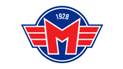 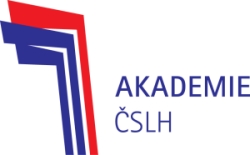 KATEGORIE:SŽATÝDENNÍ MIKROCYKLUS:24TERMÍN:11.6.- 17.6.2018DENDATUMKDYČASMÍSTOZAMĚŘENÍPO11.6.dopolednePO11.6.odpoledne15.00-16.30TJ MeteorAgilityObratnostÚT12.6.dopoledneÚT12.6.odpoledneST13.6.dopoledne7.00-8.00ZS BAObratnostCoreSíla, KCST13.6.odpoledne16.00-17.00TJ MeteorRychlostHraČT14.6.dopoledneČT14.6.odpoledne14.00-15.30TerénVytrvalostPÁ15.6.dopoledne7.00-8.00PlovárnaRegeneracePÁ15.6.odpoledne